EL JUICIO  DIVINOToda la humanidad, tarde o temprano tendremos que comparecer ante el juicio divino, y aunque no queramos daremos cuenta de todos y cada uno de nuestros actos.
1. ¿Sobre qué hará Dios el juicio?   (Eclesiastés 12:13-14) 
 El fin de todo el discurso oído es este: Teme a Dios, y guarda sus mandamientos; porque esto es el todo del hombre.  Porque Dios traerá toda obra a juicio, juntamente con toda cosa encubierta, sea buena o sea mala. R= Sobre toda obra buena  o mala.2. ¿Cuántos comparecerán ante el juicio?   (2 Corintios 5:10). Porque es necesario que todos nosotros comparezcamos ante el tribunal de Cristo, para que cada uno reciba según lo que haya hecho mientras estaba en el cuerpo, sea bueno o sea malo.  R= Todos.
3. ¿Quién nuestro Intercesor?            (Romanos  8:34).¿Quién es el que condenará? Cristo es el que murió; más aun, el que también resucitó, el que además está a la diestra de Dios, el que también intercede por nosotros. R= JesuCristo 4. ¿Quién  el  Mediador entre Dios y los hombres?  1ª Timoteo 2:5.Porque hay un solo Dios, y un solo mediador entre Dios y los hombres, Jesucristo hombre.5.  ¿Quién es el abogado? (1ª Juan 2:1). Hijitos míos, estas cosas os escribo para que no pequéis; y si alguno hubiere pecado, abogado tenemos para con el Padre, a Jesucristo el justo.     R=Jesucristo, el Justo.6. ¿Dónde están registradas nuestras acciones? (Apoc. 20:12)Y vi a los muertos, grandes y pequeños, de pie ante Dios; y los libros fueron abiertos, y otro libro fue abierto, el cual es el libro de la vida; y fueron juzgados los muertos por las cosas que estaban escritas en los libros, según sus obras.  R= En los libros del cielo7. ¿Cuáles son esos libros? El libro de pecados o la muerte          Hay además un registro en el cual figuran los pecados de los hombres. "Pues que Dios traerá toda obra a juicio juntamente con toda cosa encubierta, sea buena o sea mala." (Eclesiastés 12: 14). "De toda palabra ociosa que hablaren los hombres, darán cuenta en el día del juicio." Dice el Salvador: "Por tus palabras serás justificado, y por tus palabras serás condenado." (Mateo 12: 36, 37).  Los propósitos y motivos secretos aparecen en el registro infalible, pues Dios "sacará a luz las obras encubiertas de las tinieblas, y pondrá de manifiesto los propósitos de los corazones." (1a  Corintios 4:5).                                 He aquí que escrito está delante de mí; no callaré, sino que recompensaré, y daré el pago en su seno por vuestras iniquidades, dice Jehová, y por las iniquidades de vuestros padres juntamente, los cuales quemaron incienso sobre los montes, y sobre los collados me afrentaron; por tanto, yo les mediré su obra antigua en su seno (Isaías 65: 6-7).                                       El libro de memorias                                                  Delante de Dios está escrito "un libro de memoria," en el cual quedan consignadas las buenas obras": Entonces los que temían hablaron cada uno a su compañero; y Jehová escuchó y oyó, y fue escrito libro de memoria delante de él para los que  temen a Jehová, y de los que piensan en su nombre (Malaquías 3: 16). Sus palabras de fe, sus actos de amor, están registrados en el cielo. A esto se refiere Nehemías cuando dice: "¡Acuérdate de mí, oh Dios mío, . . . y no borres mis obras piadosas que he hecho por la Casa de mi Dios!" (Neh. 13: 14). En el "libro de memoria" de Dios, todo acto de justicia está inmortalizado. Toda tentación resistida, todo pecado vencido, toda palabra de tierna compasión, están fielmente consignados, y apuntados también todo acto de sacrificio, todo padecimiento y todo pesar sufridos por causa de Cristo.                              El libro de la vida del cordero. ….y otro libro fue abierto, el cual es el libro de la vida;  y fueron juzgados los muertos por las cosas que estaban escritas en los libros, según sus obras (Apoc. 20:12).
8. ¿Quiénes son los testigos? (Mateo 18:10).Mirad que no menospreciéis a uno de eestos pequeños; porque os digo que sus ángeles en los cielos ven siempre el rostro de mi Padre que está en los cielos.R= Los ángeles del cielo.                    9. ¿Quién será nuestro Juez?          (Juan 5:22, Hechos 10:42).Porque el Padre a nadie juzga, sino que todo el juicio dio al HijoR= El Señor Jesucristo. 10. ¿Por cuál código seremos juzgados? (Santiago 2:10-12) 
 Porque cualquiera que guardare toda la ley, pero ofendiere en un punto, se hace culpable de todos. Porque el que dijo: No cometerás adulterio, también ha dicho: No matarás. Ahora bien, si no cometes adulterio, pero matas, ya te has hecho transgresor de la ley. Así hablad, y así haced, como los que habéis de ser juzgados por la ley de la libertad.  R= Por la ley de la libertad.11. ¿Cuál será la sentencia? (Mateo 25:31-46). Cuando el Hijo del Hombre venga en su gloria, y todos los santos ángeles con él, entonces se sentará en su trono de gloria, y serán reunidas delante de él todas las naciones; y apartarálos unos de los otros, como aparta el pastor las ovejas de los cabritos. Y pondrá las ovejas a su derecha, y los cabritos a su izquierda. 
Entonces el Rey dirá a los de su derecha: Venid, benditos de mi Padre, heredad el reino preparado para vosotros desde la fundación del mundo. Porque tuve hambre, y me disteis de comer; tuve sed, y me disteis de beber; fui forastero, y me recogisteis; estuve desnudo, y me cubristeis; enfermo, y me visitasteis; en la cárcel, y vinisteis a mí. Entonces los justos le responderán diciendo: Señor, ¿cuándo te vimos hambriento, y te sustentamos, o sediento, y te dimos de beber? ¿Y cuándo te vimos forastero, y te recogimos, o desnudo, y te cubrimos? ¿O cuándo te vimos enfermo, o en la cárcel, y vinimos a ti? Y respondiendo el Rey, les dirá: De cierto os digo que en cuanto lo hicisteis a uno de estos mis hermanos más pequeños, a mí lo hicisteis. Entonces dirá también a los de la izquierda: Apartaos de mí, malditos, al fuego eterno preparado para el diablo y sus ángeles.  Porque tuve hambre, y no me disteis de comer; tuve sed, y no me disteis de beber; fui forastero, y no me recogisteis; estuve desnudo, y no me cubristeis; enfermo, y en la cárcel, y no me visitasteis.  Entonces también ellos le responderán diciendo: Señor, ¿cuándo te vimos hambriento, sediento, forastero, desnudo, enfermo, o en la cárcel, y no te servimos? Entonces les responderá diciendo: De cierto os digo que en cuanto no lo hicisteis a uno de estos más pequeños, tampoco a mí lo hicisteis.  E irán éstos al castigo eterno, y los justos a la vida eterna.R= Vida eterna para los que hicieron lo bueno, y destrucción eterna para los que hicieron los malo.
12. ¿Qué debo hacer? Creer y obedecer a Jesús (Juan 5:24). De cierto, de cierto os digo: El que oye mi palabra, y cree al que me envió, tiene vida eterna; y no vendrá a condenación, mas ha pasado de muerte a vida. “LO QUE LA BIBLIA ENSEÑA A CERCA DEL JUICIO DIVINO”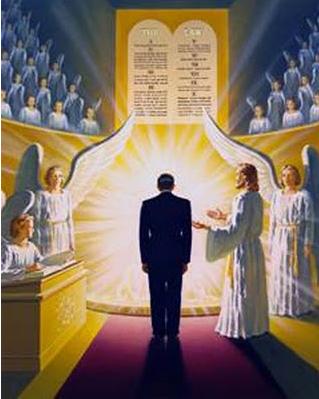 Jahvé te bendiga, y te guarde; Jehová haga resplandecer su rostro sobre ti, y tenga de ti misericordia; Jahvé alce sobre ti su rostro, y ponga en ti paz (Números 6:24-26).Así que, no juzguéis, para que no seáis juzgados. Porque con el juicio con que juzgáis, seréis juzgados, y con la medida con que medís, os será medido (Mateo 7:1-2). Te invitamos  a los “Cultos de Adoración”  todos los Sábados de las 8:00 a las 12:00 am y de las 6:00 a las 7:30 pm. Y todos Martes y Viernes a las 7:00 pm.1100 Freeman st. Long Beach, Ca 